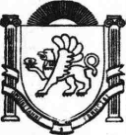 Республика  Крым     Белогорский   район    ЗЫБИНСКИЙ СЕЛЬСКИЙ СОВЕТ            36-я    сессия   2  созыва                     РЕШЕНИЕ26 октября  2022г.                                       с. Зыбины                                               №   180                                           О внесении изменений в решение 31 сессии Зыбинского сельского совета от 25.04.2017г. № 255 «О размещении нестационарных  торговых объектов на территории Зыбинского  сельского поселения»Рассмотрев  экспертное заключение   Министерства юстиции от 19 сентября 2022, в соответствии с Федеральным законом от 06.10.2003 №131-ФЗ «Об общих принципах организации местного самоуправления в Российской Федерации», постановлением Совета Министров Республики Крым от 23.08.2016 № 402  «Об утверждении Порядка размещения и функционирования нестационарных торговых объектов на территории муниципальных образований в Республике Крым», Уставом муниципального образования  Зыбинское сельское поселение Зыбинский сельский совет РЕШИЛ:1 Отменить пункт 5 решения 31 сессии Зыбинского сельского совета от 25.04.2017г. № 255 «О размещении нестационарных  торговых объектов на территории Зыбинского  сельского поселения»  об утверждении формы  заявления о выполнении требований договора на размещение нестационарного торгового объекта .2. Настоящее решение подлежит официальному опубликованию (обнародованию) на официальной странице муниципального образования Зыбинское сельское поселение Белогорского района на портале Правительства Республики Крым rk.gov.ru в разделе «Белогорский район. Муниципальные образования района. Зыбинское сельское поселение», и на информационном стенде Зыбинского сельского совета по адресу: ул. Кирова, 13, с. Зыбины.3. Настоящее решение вступает в силу со дня его официального опубликования (обнародования).4. Контроль за исполнением настоящего решения оставляю за собой.Председатель Зыбинского сельского  совета                   			                                              Т.А. Книжник